2024 Season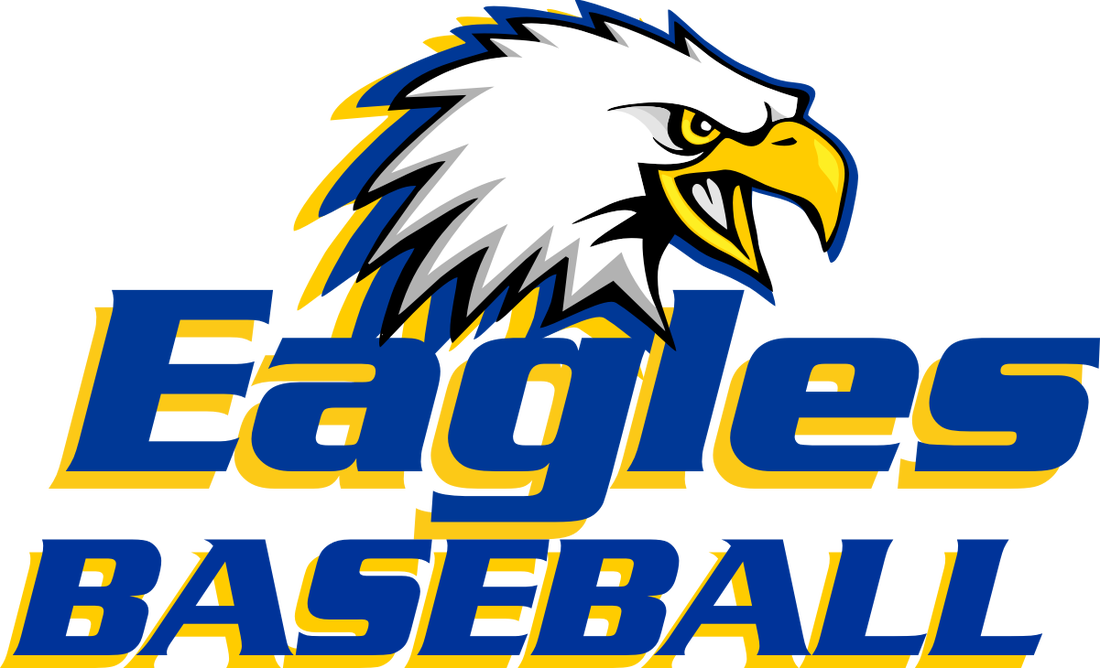 Baseball Team SponsorshipSubmitted by:					    												    Player Name	      Sponsor Information (please print or type)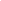 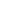 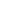 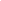    Company Name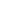    Billing Street Address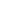    City, State, Zip Code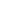    Telephone (business) 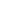    E-Mail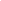    Name to be included in   Materials (if applicable)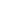    Contact Person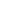 Donation Information:I (we) donate a total of $			 to be paid to Eagles Baseball Program for the Team Sponsorship, in the form of:             cash 	      checkSponsorship Levels:        ≥ $200.00 Donation = Company Name & Logo listed on Augusta Eagles website   (www.eaglesportsathletics.com/sponsors.html) w/ clickable link to business website                                                    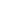         ≥ $350.00 Donation = Above + Company Name & Logo on a team banner w/ other businesses in this category to be displayed at all home games. 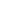         ≥ $500.00 Donation = $200 level donation + personal banner (2’x4’) advertisement to be displayed at all home games. Includes Company Name, Logo, & slogan/personalized text. 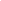 Please make check payable to:  Augusta Eagles BaseballMail Check and Sponsorship form to:  Augusta Eagles Baseball, c/o Justin Jacobsen 5226 Windmill Place, Evans, GA 30809Art/Logo:  Please email your artwork or logo using a high-resolution jpeg graphic to augustaeaglesbaseball@gmail.com.  Eagles Sports of Greater Augusta, LLC, is a Non-Profit organization offering a variety of sports for the Home Educated Community.  ID #58-2576218